      台南市立山上國民中學103學年度園遊會義賣活動收支捐款一覽表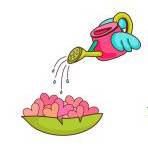 	       103年12月20日山中孩子們【分享幸福  守護長者】義賣活動104年1月14日送愛心至華山基金會孩子們手織圍巾52條捐款20234元孩子們溫暖的心意   104年1月14日山中各班代表送愛心到華山基金會樂見山中孩子們的歡喜心擁有關懷柔軟的好品格攤位/捐款人本金淨額捐款備註楊坤泰會長2000.00蕭銘賢副會長2000.00山中1000.00宏遠興業及本校二手物品3528.003528.00宏遠:1.二手物品設攤2.寶寶爬行比賽獎品學校九宮格120.00120.00遊戲攤位學校萬里行570.00570.00遊戲攤位王先生太陽眼鏡1300.001300.00王宏智先生九年1.2班4810.008733.007764.00勸募金額4012.00八年1班3015.00911.001212.00八年2班2270.0069.0069.00七年1班5480.00160.00160.00七年2班2360.001570.00511.00總計20234.00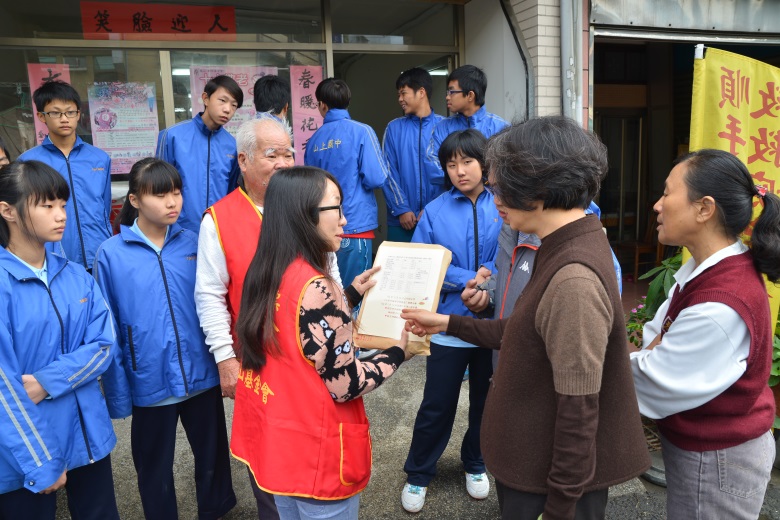 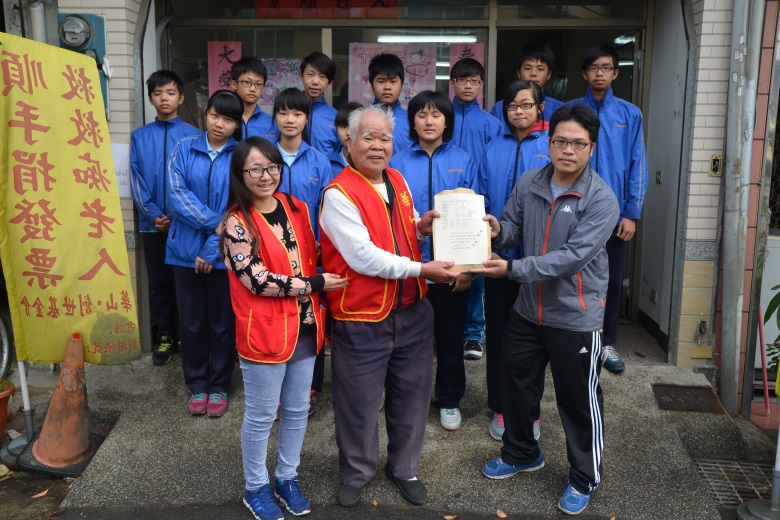 向承辦小姐說明義賣所得冠宏主任和班級代表與長輩合影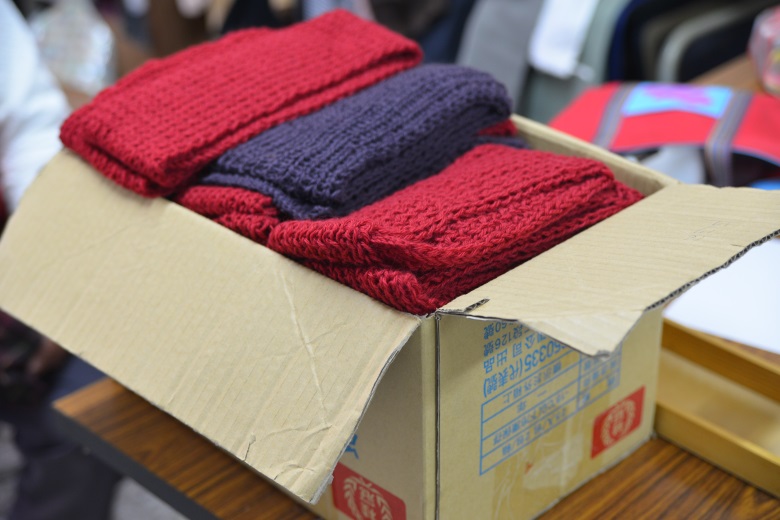 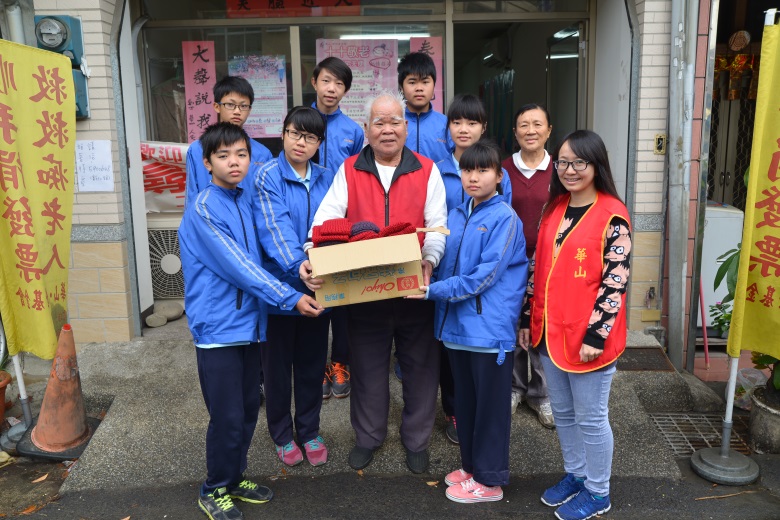 孩子們手織圍巾52條感謝秀卿主任指導孩子們手織圍巾送溫暖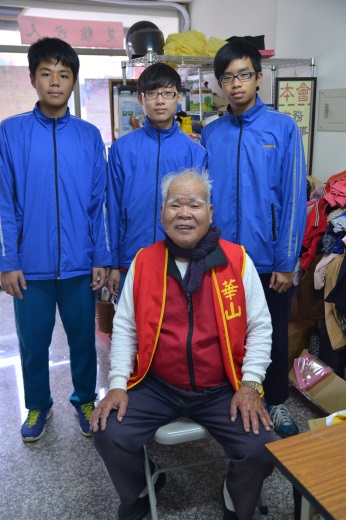 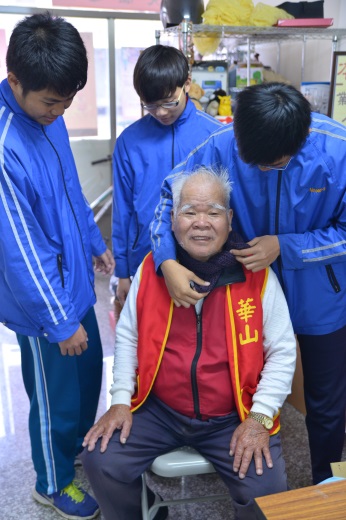 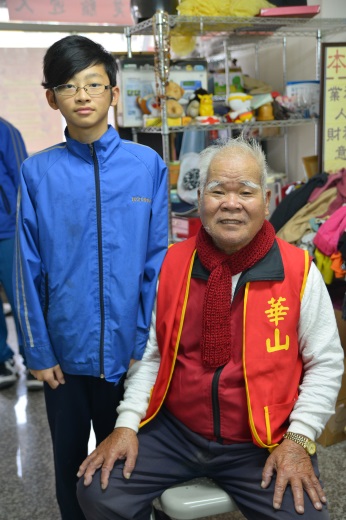 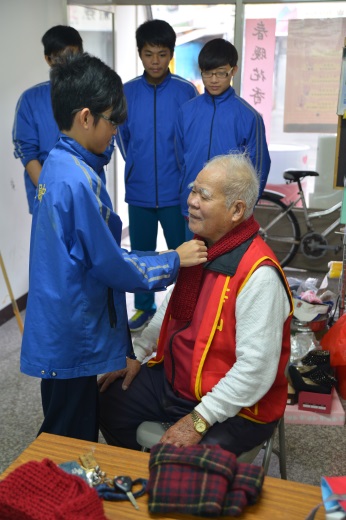 孩子們為長輩圍上溫暖的圍巾感動孩子們和長輩的互動那麼自然